EASTER SUNDAY                                                                                               March 31, 2024PRELUDE  		The Vermillion Sunrise; Lord, Open the Door	                 Boëly (1785-1858)WELCOME & ANNOUNCEMENTSINTROIT                                          The Strife is O’er				   Vulpius (1570-1615)      The strife is o'er, the battle done; the victory of life is won;                 The song of triumph has begun.  Alleluia!CALL TO WORSHIPLeader: It will be said on that day, Lo, this is our God; we have waited for him, so that he might save us. People: This is the LORD for whom we have waited; let us be glad and rejoice in his salvation.Leader:  Let us worship God.MORNING PRAYEROPENING HYMN 232	        Jesus Christ is Risen Today				  Easter HymnPRAYER OF THE DAYLeader: Truly I perceive that God shows no partiality, but in every nation anyone who fears the Lord and does what is right is acceptable.People: By the grace of the risen Lord, we are yours.Leader: God raised Jesus on the third day and made him manifest to those God chose, who ate and drank with him after he rose from the dead.People: By the grace of the risen Lord, we are yours.Leader: God commanded us to preach to the people, and to testify that Christ is the one ordained by the Lord to be judge of the living and the dead.		People: By the grace of the risen Lord, we are yours.   SILENT PRAYERASSURANCE OF PARDON*GLORIA PATRI 581                                                                                                     GreatorexFIRST SCRIPTURE READING                                                                    Isaiah 25:6-9 p. 548              ANTHEM		                   Hail Thee, Festival Day!	        Vaughan Williams (1872-1958)		[Refrain]  Hail thee, festival day!  Blest day to be hallowed forever;		Day when our Lord was raised, breaking the kingdom of death.		Christ who was nailed to the cross, is Lord and the Ruler of nature;		All things created on earth sing to the glory of God:  [Refrain]		Rise from the grave now, O Lord, the author of life and creation,		Treading the pathway of death, new life You give to us all:  [Refrain]SECOND SCRIPTURE READING                                                               Acts 10:34-43 p. 894SERMON                              A God for everyone.                               Patrick S Pettit, Interim Pastor   *AFFIRMATION OF FAITH	                                                                        Apostles’ Creed   p.35 PRAYERS OF THE PEOPLE & THE LORD’S PRAYER* HYMN 236                              The Strife is O’er			      	                       Victory*CHARGE and BENEDICTION POSTLUDE            Symphony no. 5 in f, Op. 42, no. 1:  Toccata		     Widor (1844-1937) *Please stand if able	Hearing devices are available for your convenience.Please be aware that they do not function until after the service begins.    Today’s link is: https://www.youtube.com/watch?v=awPmtYzU05o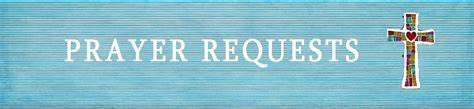 Shenandoah Nursing Home: Nancy GarberHome: Mary Ultee, Mary Ann Maupin, Linda Sandquist, Mike &Cathy Cunningham, Warner SandquistFriends and Family: Bill Bromley, Jean Custen, Jerry Hughes, Sally McNeel,Bill Metzel (Joyce Tipton), Col. Stuart Roberts (Mark Henderson),Paul Watts, Kathleen Clements, Carolyn Williams (Colleen Cash), Betsy Boswell (Curry)Military: Carson CraigBetter Together Bible Study will resume on April 8.Please support the One Great Hour of Sharing Offering to restore hope, feed the hungry and empower the oppressed in the world. 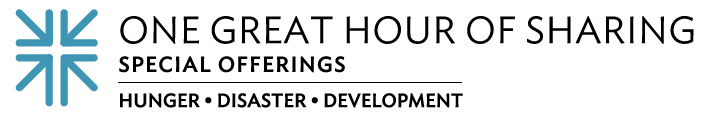 